März 2022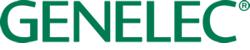 ***ZUR SOFORTIGEN VERÖFFENTLICHUNG***PressemitteilungGenelec erweitert die Smart IP Familie mit dem neuen 4410 Lautsprecher und der Controller AppIisalmi, Finnland – März 2022……Genelec – der Weltmarktführer für professionelle Studiolautsprecher – erweitert seine Familie der Smart IP Installationslautsprecher mit der Vorstellung des kompakten 4410 Lautsprechers und der neuen Smart IP Controller App. Der 4410 ist die Ergänzung zu den bereits erhältlichen Smart IP Modelle 4420 und 4430, um ein noch breiteres Spektrum an Anwendungen und Raumgrößen abzudecken. Die kostenlose Controller-App bietet dem Nutzer eine direkte und intuitive Steuerung der wichtigsten Funktionen des Lautsprechersystems, einschließlich Stummschaltung, Lautstärkeregelung und Ein-/Ausschalten des Systems, sowie die Steuerung der Zonen.  Die 2019 erstmals vorgestellte Smart IP Lautsprecher-Familie kombiniert außergewöhnliche Klangqualität mit dem Komfort der Nutzung eines einzigen Kabels. Spannungsversorgung, Audiosignale und Steuerung werden über ein Standard CAT-Netzwerkkabel realisiert. Alle Modelle bieten eine außergewöhnlich breite verfärbungsfreie Abdeckung, Klarheit und Sprachverständlichkeit. Sie sind sowohl mit Dante als auch mit AES67 kompatibel und werden wahlweise über PoE oder PoE+ (Power-over-Ethernet) mit Strom versorgt.Mit einer Höhe von nur 181 mm eignet sich der aktive 2-Wege Lautsprecher 4410 perfekt für kleinere Räume. Sein neu entwickeltes internes Netzteil ermöglicht einen beeindruckenden maximalen Kurzzeit-Schalldruck von 100 dB. Der 4410 unterstützt bis zu acht Audiokanäle in einem Stream mit Abtastraten von 32 - 96 kHz und einer Auflösung von 16 - 24 Bit. Er liefert einen Frequenzgang von 67 Hz - 40 kHz mit internen Class-D-Verstärkern, die einen 3-Zoll-Tieftöner und einen 3/4-Zoll-Metallkalotten-Hochtöner ansteuern.Das in Zusammenarbeit mit dem führenden Industriedesigner Harri Koskinen entworfene, ästhetisch ansprechende Gehäuse mit abgerundeten Kanten (Minimum Diffraction Enclosure) des 4410 besteht aus recyceltem Aluminium und nutzt Genelecs Markenzeichen, die spezielle Schallführung (Directivity Control Waveguide), um Präzision und Klarheit sowohl auf als auch außerhalb der Achse zu gewährleisten. Der nach höchsten Umweltstandards in Iisalmi, Finnland, gefertigte 4410 ist in Schwarz oder Weiß erhältlich. Eine große Auswahl an Zubehör sorgt dafür, dass der 4410 schnell und bequem an nahezu jedem Ort montiert werden kann.Der RJ45-Anschluss auf der Rückseite des 4410 dient nicht nur als Eingang für Audio-over-IP Audiosignale und für die Spannungsversorgung. Über ihn erfolgt auch die Steuerung über den Smart IP Manager von Genelec - ein ausgeklügeltes Software-Tool, das zum kostenlosen Download bereit steht. Es läuft unter Windows 10 und ermöglicht es Installateuren, eine nahezu unbegrenzte Anzahl von Räumen, Zonen, Lautsprechern und Audiokanälen zu konfigurieren. Darüber hinaus bietet es Geräteerkennung, Systemorganisation, Statusüberwachung und ein vielseitiges Tool-Set für die Raumanpassung. Nachdem der Installateur das System mit dem Smart IP Manager konfiguriert und optimiert hat, kann der Endkunde die kostenlose Smart IP Controller-App auf sein Smartphone oder Tablet (iOS oder Android) herunterladen, um die Stummschaltung, die Lautstärkeregelung und das Ein- und Ausschalten einfach zu steuern. Die Controller-App erkennt dabei automatisch die Lautsprecher im Netzwerk und bietet eine übersichtliche und intuitive Benutzeroberfläche, die sowohl für Experten als auch für technisch nicht versierte Mitarbeiter unkompliziert zu bedienen ist. Für jeden Nutzer können individuell entsprechende Zugriffsrechte für einige oder alle Zonen vergeben werden. „Der kompakte 4410 ist die logische Erweiterung unserer Smart IP-Lautsprecherfamilie, und die Smart IP Controller App das perfekte Werkzeug für weniger komplexe Installationen, bei denen eine umfassende Touchscreen-Steuerung des Systems nicht zwingend erforderlich ist“, kommentiert Genelec AV Business Manager Sami Mäkinen. „Der 4410 ist perfekt für Installateure, die große Lautsprecherleistung mit geringen Abmessungen benötigen, während die Controller-App eine einfache, kostengünstige Alternative zu Automationssystemen von Drittanbietern darstellt. Wir sind sicher, dass sowohl Installateure als auch Endkunden diese Ergänzungen der Smart IP-Familie begeistert aufnehmen werden.“Für weitere Informationen besuchen Sie bitte www.genelec.com/smart-ip***ENDE***Über GenelecSeit der Firmengründung 1978 sind professionelle Lautsprecher das Kerngeschäft von Genelec. Das große Engagement in Forschung und Entwicklung hat zu einer ganzen Reihe von revolutionären Designs geführt und Genelec als Marktführer bei Aktivlautsprechern etabliert. Auch vier Jahrzehnte später folgen alle Genelec Lautsprecher der ursprünglichen Philosophie, eine zuverlässige, neutrale und von der Lautsprechergröße unabhängige Klangwiedergabe zu garantieren. Zusätzlich bieten sie die Möglichkeit, sich an die akustischen Gegebenheiten der Hörumgebung anzupassen. Genelec-Kunden erhalten erstklassige Unterstützung vor Ort: von der akustischen Beratung und Kalibrierung über den technischen Service bis hin zur Gewährleistung einer langen Produktlebensdauer. Der Kauf eines Genelec-Produkts ist eine sichere langfristige Investition in ein herausragendes und zuverlässiges Klangerlebnis.Für Pressinformationen kontaktieren Sie bitte:Kiera Leeming, Copper Leaf Media			Howard Jones, GenelecT:	+33 (0)6 84 06 26 42				T:	+44 (0)7825 570085E:	kiera@copperleaf.media			E:	howard.jones@genelec.com